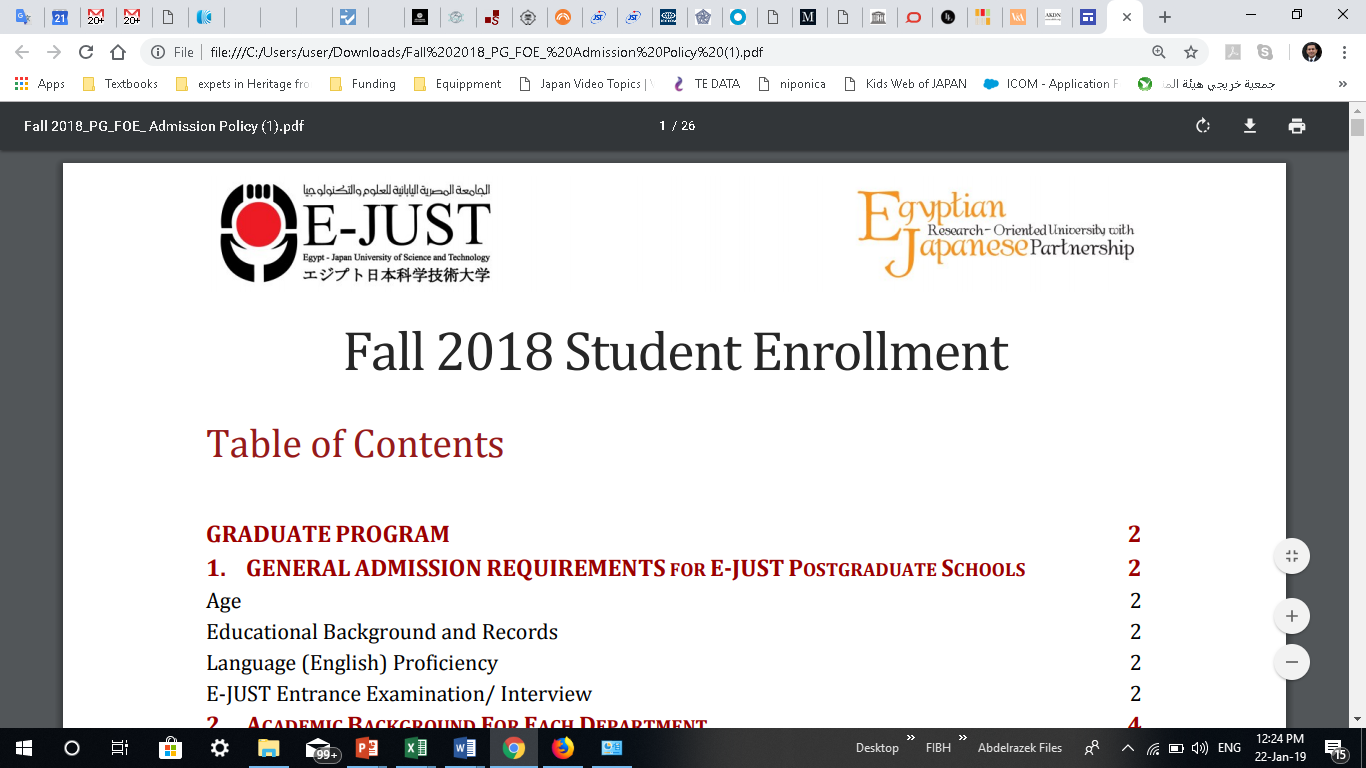 Heritage Science (HS) Professional diploma Personal Statement and Project Proposal Applicant Name: Application ID: Specialization (Please choose one of the following):  Professional Diploma of Heritage Science (in Conservation Science).  Professional Diploma of Heritage Science (in Museum Management).1. Express your aspiration motive of the study in this program.2. Explain how your academic/professional background meet the admission policy of this program.3. Describe your desired professional career after getting the degree of this program.4. Write a provisional research topic, objectives, methodology and literature for your Diploma/Master graduation project in this program.